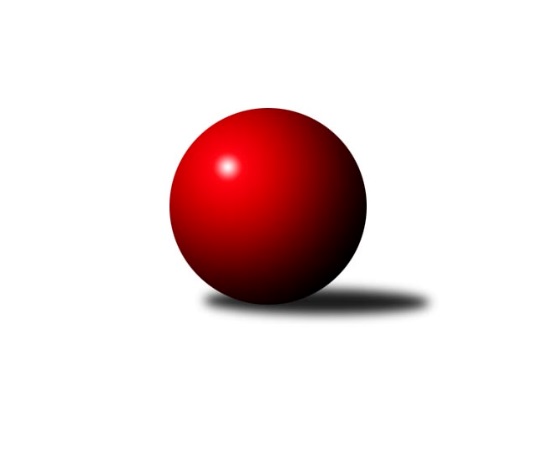 Č.13Ročník 2018/2019	20.1.2019Nejlepšího výkonu v tomto kole: 3363 dosáhlo družstvo: KK Blansko 1. KLZ 2018/2019Výsledky 13. kolaSouhrnný přehled výsledků:KK Blansko 	- SKK Jičín	6:2	3363:3283	14.5:9.5	19.1.SKK Rokycany	- KK Slavia Praha	1:7	3100:3322	8.0:16.0	19.1.KK Konstruktiva Praha 	- TJ Loko České Budějovice 	3:5	3077:3096	11.0:13.0	19.1.TJ Spartak Přerov	- KK Zábřeh	3:5	3304:3322	12.5:11.5	19.1.KC Zlín	- TJ Sokol Duchcov	2:6	3067:3206	8.0:16.0	19.1.KK Slovan Rosice	- SKK Náchod	2:6	3322:3359	12.0:12.0	19.1.KK Slovan Rosice	- KK Konstruktiva Praha 	8:0	3384:3156	18.5:5.5	20.1.Tabulka družstev:	1.	KK Slavia Praha	13	12	0	1	83.0 : 21.0 	194.0 : 118.0 	 3288	24	2.	KK Slovan Rosice	14	12	0	2	78.0 : 34.0 	203.0 : 133.0 	 3357	24	3.	KK Blansko	13	9	2	2	66.0 : 38.0 	167.0 : 145.0 	 3131	20	4.	SKK Náchod	13	7	4	2	63.0 : 41.0 	166.0 : 146.0 	 3255	18	5.	KC Zlín	13	7	1	5	52.5 : 51.5 	159.5 : 152.5 	 3201	15	6.	SKK Rokycany	13	6	0	7	45.5 : 58.5 	148.5 : 163.5 	 3150	12	7.	TJ Spartak Přerov	13	4	1	8	50.0 : 54.0 	152.0 : 160.0 	 3229	9	8.	KK Zábřeh	13	4	1	8	45.5 : 58.5 	141.0 : 171.0 	 3213	9	9.	TJ Loko České Budějovice	13	4	1	8	40.0 : 64.0 	144.0 : 168.0 	 3148	9	10.	KK Konstruktiva Praha	14	3	2	9	42.0 : 70.0 	157.0 : 179.0 	 3152	8	11.	TJ Sokol Duchcov	13	3	1	9	35.0 : 69.0 	129.5 : 182.5 	 3185	7	12.	SKK Jičín	13	1	1	11	31.5 : 72.5 	134.5 : 177.5 	 3124	3Podrobné výsledky kola:	 KK Blansko 	3363	6:2	3283	SKK Jičín	Lenka Kalová st.	142 	 142 	 142 	151	577 	 3:1 	 546 	 119	154 	 134	139	Alena Šedivá	Markéta Ptáčková	132 	 163 	 147 	140	582 	 3:1 	 559 	 146	154 	 138	121	Dana Viková	Lucie Nevřivová	153 	 146 	 139 	136	574 	 4:0 	 505 	 127	117 	 134	127	Denisa Kroupová *1	Michaela Zajacová	144 	 135 	 126 	105	510 	 1:3 	 539 	 124	145 	 144	126	Marie Říhová	Zdeňka Ševčíková	160 	 138 	 127 	145	570 	 1:3 	 581 	 148	147 	 139	147	Helena Šamalová	Tereza Buďová	140 	 139 	 144 	127	550 	 2.5:1.5 	 553 	 140	135 	 137	141	Michaela Nožičkovározhodčí: Jan Šmerda, Jindřiška Klimešovástřídání: *1 od 61. hodu Monika HercíkováNejlepší výkon utkání: 582 - Markéta Ptáčková	 SKK Rokycany	3100	1:7	3322	KK Slavia Praha	Veronika Horková	159 	 128 	 130 	131	548 	 2:2 	 570 	 165	152 	 126	127	Šárka Marková	Michaela Rubášová	109 	 104 	 119 	127	459 	 0:4 	 554 	 139	131 	 145	139	Vlasta Kohoutová	Michaela Provazníková	130 	 121 	 118 	151	520 	 1:3 	 537 	 136	128 	 133	140	Vladimíra Šťastná	Denisa Pytlíková	110 	 139 	 116 	126	491 	 1:3 	 542 	 123	135 	 150	134	Ivana Kaanová	Terezie Krákorová	143 	 147 	 130 	141	561 	 3:1 	 538 	 123	143 	 139	133	Olga Hejhalová	Daniela Pochylová	164 	 118 	 125 	114	521 	 1:3 	 581 	 155	139 	 138	149	Helena Gruszkovározhodčí: Pavel AndrlíkNejlepší výkon utkání: 581 - Helena Gruszková	 KK Konstruktiva Praha 	3077	3:5	3096	TJ Loko České Budějovice 	Petra Najmanová	131 	 147 	 138 	126	542 	 2:2 	 544 	 117	142 	 156	129	Veronika Kulová	Marie Chlumská	133 	 111 	 130 	129	503 	 2:2 	 488 	 111	127 	 117	133	Martina Klojdová	Tereza Chlumská	112 	 123 	 134 	110	479 	 1:3 	 515 	 143	101 	 136	135	Iva Molová	Kateřina Kotoučová *1	105 	 123 	 117 	134	479 	 1:3 	 509 	 118	134 	 127	130	Miroslava Vondrušová	Jana Čiháková	157 	 124 	 143 	126	550 	 2:2 	 529 	 139	131 	 153	106	Gabriela Filakovská	Edita Koblížková	122 	 139 	 123 	140	524 	 3:1 	 511 	 126	132 	 114	139	Milada Šafránkovározhodčí: Pavel Kohlíčekstřídání: *1 od 31. hodu Martina StareckiNejlepší výkon utkání: 550 - Jana Čiháková	 TJ Spartak Přerov	3304	3:5	3322	KK Zábřeh	Aneta Kubešová	123 	 133 	 130 	130	516 	 1.5:2.5 	 579 	 173	119 	 157	130	Lenka Kubová	Michaela Beňová	146 	 156 	 143 	141	586 	 4:0 	 539 	 137	143 	 135	124	Romana Švubová	Martina Janyšková	119 	 142 	 125 	123	509 	 0:4 	 557 	 147	146 	 132	132	Lenka Horňáková	Anna Mašlaňová	157 	 153 	 155 	123	588 	 3:1 	 526 	 145	117 	 128	136	Marcela Balvínová	Zuzana Machalová	155 	 134 	 134 	142	565 	 3:1 	 540 	 134	128 	 127	151	Kamila Chládková	Monika Pavelková	114 	 127 	 147 	152	540 	 1:3 	 581 	 144	145 	 155	137	Jitka Killarovározhodčí: Navrátilová Růžena, Kryl JiříNejlepší výkon utkání: 588 - Anna Mašlaňová	 KC Zlín	3067	2:6	3206	TJ Sokol Duchcov	Petra Šustková *1	112 	 116 	 135 	120	483 	 1:3 	 516 	 133	144 	 108	131	Kateřina Ambrová	Dita Trochtová	126 	 124 	 130 	125	505 	 1:3 	 523 	 118	143 	 136	126	Adéla Kolaříková	Michaela Matlachová	133 	 114 	 125 	108	480 	 2:2 	 506 	 136	111 	 119	140	Nikol Plačková	Martina Zimáková	134 	 135 	 149 	125	543 	 2:2 	 538 	 137	128 	 137	136	Barbora Ambrová	Bohdana Jankových	138 	 163 	 135 	145	581 	 2:2 	 562 	 147	132 	 150	133	Simona Koutníková	Zuzana Slovenčíková *2	111 	 114 	 132 	118	475 	 0:4 	 561 	 123	142 	 163	133	Ivana Březinovározhodčí: Zdeněk Bachňákstřídání: *1 od 61. hodu Kristýna Zimáková, *2 od 57. hodu Adriana SvobodováNejlepší výkon utkání: 581 - Bohdana Jankových	 KK Slovan Rosice	3322	2:6	3359	SKK Náchod	Naděžda Dobešová	141 	 140 	 125 	129	535 	 3:1 	 545 	 137	135 	 122	151	Šárka Majerová	Iva Rosendorfová	129 	 138 	 140 	164	571 	 1:3 	 578 	 150	145 	 141	142	Martina Hrdinová	Natálie Topičová	134 	 140 	 126 	137	537 	 1:3 	 549 	 129	142 	 140	138	Kateřina Majerová	Andrea Axmanová	131 	 147 	 141 	127	546 	 2:2 	 560 	 149	121 	 139	151	Aneta Cvejnová	Alena Kantnerová	133 	 152 	 145 	124	554 	 2:2 	 581 	 142	134 	 144	161	Nikola Portyšová	Lucie Vaverková	151 	 153 	 135 	140	579 	 3:1 	 546 	 131	145 	 139	131	Renata Šimůnkovározhodčí: Jiří ČechNejlepší výkon utkání: 581 - Nikola Portyšová	 KK Slovan Rosice	3384	8:0	3156	KK Konstruktiva Praha 	Iva Rosendorfová	132 	 135 	 123 	143	533 	 3:1 	 532 	 145	128 	 122	137	Martina Starecki	Lucie Vaverková	132 	 141 	 159 	157	589 	 4:0 	 528 	 126	138 	 143	121	Tereza Chlumská	Natálie Topičová	162 	 134 	 151 	146	593 	 3.5:0.5 	 526 	 127	134 	 142	123	Kateřina Kotoučová	Magda Winterová	129 	 141 	 133 	134	537 	 3:1 	 521 	 120	148 	 124	129	Edita Koblížková	Alena Kantnerová	145 	 146 	 146 	134	571 	 2:2 	 516 	 123	148 	 148	97	Marie Chlumská	Andrea Axmanová	133 	 136 	 152 	140	561 	 3:1 	 533 	 119	158 	 138	118	Jana Čihákovározhodčí: Milan BružaNejlepší výkon utkání: 593 - Natálie TopičováPořadí jednotlivců:	jméno hráče	družstvo	celkem	plné	dorážka	chyby	poměr kuž.	Maximum	1.	Lucie Vaverková 	KK Slovan Rosice	577.73	376.0	201.7	2.5	7/7	(619)	2.	Olga Hejhalová 	KK Slavia Praha	574.90	377.5	197.4	1.9	7/7	(628)	3.	Martina Hrdinová 	SKK Náchod	569.48	368.9	200.6	2.4	8/8	(599)	4.	Alena Kantnerová 	KK Slovan Rosice	569.11	370.7	198.4	2.1	6/7	(621)	5.	Bohdana Jankových 	KC Zlín	568.97	376.9	192.0	2.7	5/6	(611)	6.	Naděžda Dobešová 	KK Slovan Rosice	567.61	377.8	189.8	1.7	6/7	(607)	7.	Anna Mašlaňová 	TJ Spartak Přerov	566.75	375.8	191.0	2.9	4/6	(621)	8.	Natálie Topičová 	KK Slovan Rosice	565.91	374.3	191.6	2.3	7/7	(630)	9.	Helena Gruszková 	KK Slavia Praha	565.77	370.7	195.1	3.4	6/7	(605)	10.	Lenka Kubová 	KK Zábřeh	563.28	378.0	185.3	5.4	6/7	(609)	11.	Zuzana Machalová 	TJ Spartak Přerov	558.14	368.1	190.0	3.0	6/6	(588)	12.	Iva Rosendorfová 	KK Slovan Rosice	557.63	369.3	188.3	2.4	7/7	(615)	13.	Jitka Killarová 	KK Zábřeh	557.46	363.2	194.3	2.7	7/7	(612)	14.	Kateřina Fajdeková 	TJ Spartak Přerov	556.56	369.6	186.9	4.8	6/6	(585)	15.	Martina Ančincová 	KC Zlín	552.40	367.6	184.8	3.7	5/6	(596)	16.	Denisa Pytlíková 	SKK Rokycany	552.05	368.7	183.3	4.0	6/7	(591)	17.	Barbora Janyšková 	TJ Spartak Přerov	550.03	376.5	173.5	4.7	5/6	(610)	18.	Šárka Marková 	KK Slavia Praha	549.18	368.7	180.5	5.9	7/7	(618)	19.	Lucie Nevřivová 	KK Blansko 	548.87	363.0	185.9	3.5	5/7	(579)	20.	Simona Koutníková 	TJ Sokol Duchcov	547.58	356.3	191.3	3.3	6/7	(585)	21.	Aneta Cvejnová 	SKK Náchod	546.77	358.6	188.1	2.7	7/8	(591)	22.	Veronika Kulová 	TJ Loko České Budějovice 	544.17	370.3	173.8	8.0	6/7	(577)	23.	Kristýna Juráková 	KK Slavia Praha	543.60	363.2	180.4	2.5	6/7	(576)	24.	Milada Šafránková 	TJ Loko České Budějovice 	542.86	364.4	178.4	4.4	7/7	(570)	25.	Vlasta Kohoutová 	KK Slavia Praha	542.43	365.7	176.7	3.5	7/7	(598)	26.	Adéla Kolaříková 	TJ Sokol Duchcov	541.63	364.2	177.4	3.4	6/7	(593)	27.	Iva Molová 	TJ Loko České Budějovice 	541.50	357.0	184.5	4.5	6/7	(574)	28.	Tereza Buďová 	KK Blansko 	541.29	357.0	184.3	3.1	5/7	(592)	29.	Markéta Ptáčková 	KK Blansko 	541.00	358.4	182.6	5.1	7/7	(582)	30.	Nikol Plačková 	TJ Sokol Duchcov	540.86	364.6	176.2	4.4	7/7	(601)	31.	Lenka Horňáková 	KK Zábřeh	540.14	363.5	176.6	4.8	7/7	(557)	32.	Andrea Axmanová 	KK Slovan Rosice	539.67	361.5	178.2	3.1	6/7	(568)	33.	Vladimíra Šťastná 	KK Slavia Praha	539.36	358.9	180.5	3.7	7/7	(579)	34.	Barbora Ambrová 	TJ Sokol Duchcov	539.29	360.6	178.7	6.5	7/7	(608)	35.	Šárka Majerová 	SKK Náchod	539.06	356.7	182.4	4.8	6/8	(576)	36.	Michaela Zajacová 	KK Blansko 	538.76	362.9	175.8	3.9	7/7	(566)	37.	Martina Starecki 	KK Konstruktiva Praha 	538.13	361.7	176.4	4.2	6/7	(564)	38.	Romana Švubová 	KK Zábřeh	537.10	361.0	176.1	5.4	6/7	(563)	39.	Monika Pavelková 	TJ Spartak Přerov	536.43	367.8	168.7	5.6	5/6	(569)	40.	Daniela Pochylová 	SKK Rokycany	534.74	369.1	165.7	6.5	5/7	(565)	41.	Michaela Matlachová 	KC Zlín	533.12	362.6	170.5	7.4	5/6	(564)	42.	Terezie Krákorová 	SKK Rokycany	532.86	362.4	170.5	5.4	7/7	(605)	43.	Kateřina Kotoučová 	KK Konstruktiva Praha 	532.78	364.2	168.6	5.4	6/7	(551)	44.	Michaela Nožičková 	SKK Jičín	531.67	359.4	172.3	5.4	8/8	(566)	45.	Lenka Kalová  st.	KK Blansko 	530.43	355.0	175.5	4.2	7/7	(580)	46.	Marie Říhová 	SKK Jičín	530.00	351.6	178.4	5.9	6/8	(579)	47.	Zdeňka Ševčíková 	KK Blansko 	529.98	353.7	176.3	4.4	7/7	(603)	48.	Marcela Balvínová 	KK Zábřeh	529.25	355.1	174.2	7.3	6/7	(566)	49.	Adriana Svobodová 	KC Zlín	527.60	353.1	174.5	4.9	5/6	(557)	50.	Martina Janyšková 	TJ Spartak Přerov	526.40	356.8	169.7	7.0	5/6	(560)	51.	Martina Zimáková 	KC Zlín	526.10	363.7	162.4	6.8	5/6	(552)	52.	Helena Šamalová 	SKK Jičín	525.55	351.4	174.1	5.5	7/8	(581)	53.	Tereza Chlumská 	KK Konstruktiva Praha 	525.13	361.9	163.3	7.3	6/7	(544)	54.	Michaela Provazníková 	SKK Rokycany	524.14	348.8	175.3	5.3	7/7	(565)	55.	Dana Viková 	SKK Jičín	522.64	358.4	164.3	6.8	7/8	(559)	56.	Petra Najmanová 	KK Konstruktiva Praha 	519.28	359.6	159.7	6.9	5/7	(566)	57.	Marie Chlumská 	KK Konstruktiva Praha 	519.13	360.1	159.0	7.6	6/7	(582)	58.	Veronika Horková 	SKK Rokycany	517.93	357.2	160.7	6.4	7/7	(570)	59.	Alena Šedivá 	SKK Jičín	516.50	354.5	162.0	7.7	6/8	(546)	60.	Ivana Březinová 	TJ Sokol Duchcov	515.71	351.9	163.9	7.0	7/7	(561)	61.	Miroslava Vondrušová 	TJ Loko České Budějovice 	515.33	360.3	155.0	6.8	6/7	(547)	62.	Lenka Findejsová 	SKK Rokycany	513.07	359.7	153.3	8.8	5/7	(560)	63.	Růžena Svobodová 	TJ Sokol Duchcov	512.05	352.3	159.8	7.2	5/7	(542)	64.	Martina Klojdová 	TJ Loko České Budějovice 	507.17	355.7	151.5	9.5	6/7	(522)		Michaela Beňová 	TJ Spartak Přerov	586.00	394.0	192.0	1.0	1/6	(586)		Markéta Hofmanová 	TJ Sokol Duchcov	577.25	383.3	194.0	3.0	1/7	(599)		Hana Stehlíková 	KC Zlín	566.00	370.0	196.0	4.0	1/6	(566)		Eva Dosedlová 	KK Slovan Rosice	558.00	360.0	198.0	3.5	1/7	(574)		Michaela Kučerová 	KK Slavia Praha	556.00	371.0	185.0	3.7	1/7	(592)		Nikola Portyšová 	SKK Náchod	553.81	365.6	188.2	3.4	4/8	(581)		Kateřina Majerová 	SKK Náchod	549.00	354.0	195.0	4.0	1/8	(549)		Eliška Boučková 	SKK Náchod	547.50	356.0	191.5	5.0	2/8	(575)		Ivana Kaanová 	KK Slavia Praha	546.63	369.0	177.6	4.0	2/7	(563)		Jana Čiháková 	KK Konstruktiva Praha 	546.17	368.7	177.4	4.7	3/7	(575)		Renata Šimůnková 	SKK Náchod	544.53	366.2	178.3	5.1	5/8	(574)		Lenka Vávrová 	SKK Jičín	542.67	359.7	183.0	3.0	1/8	(579)		Helena Daňková 	KK Blansko 	542.50	364.0	178.5	7.5	2/7	(561)		Lucie Moravcová 	SKK Náchod	540.90	364.7	176.2	3.6	5/8	(571)		Dana Adamů 	SKK Náchod	540.00	360.0	180.0	5.5	2/8	(541)		Nina Brožková 	SKK Náchod	539.50	371.1	168.4	6.9	4/8	(588)		Linda Lidman 	SKK Rokycany	535.67	364.7	171.0	3.7	3/7	(560)		Gabriela Filakovská 	TJ Loko České Budějovice 	529.00	381.0	148.0	12.0	1/7	(529)		Dana Wiedermannová 	KK Zábřeh	525.60	366.4	159.2	7.2	4/7	(554)		Magda Winterová 	KK Slovan Rosice	525.08	361.7	163.4	6.8	3/7	(559)		Kamila Chládková 	KK Zábřeh	523.67	347.5	176.2	5.2	4/7	(540)		Monika Hercíková 	SKK Jičín	522.65	353.3	169.4	6.2	5/8	(609)		Hana Kovářová 	KK Konstruktiva Praha 	522.50	358.9	163.6	7.4	4/7	(554)		Dana Musilová 	KK Blansko 	522.00	369.0	153.0	6.0	1/7	(522)		Eliška Petrů 	KK Blansko 	522.00	375.0	147.0	8.0	1/7	(522)		Denisa Kroupová 	SKK Jičín	520.69	349.9	170.8	9.3	4/8	(564)		Zuzana Slovenčíková 	KC Zlín	520.17	348.8	171.3	5.8	3/6	(568)		Edita Koblížková 	KK Konstruktiva Praha 	519.44	350.1	169.3	4.8	4/7	(562)		Ilona Bezdíčková 	SKK Náchod	518.00	366.2	151.8	11.0	3/8	(537)		Eva Kopřivová 	KK Konstruktiva Praha 	517.50	354.4	163.1	6.4	4/7	(542)		Aneta Ondovčáková 	KK Slovan Rosice	517.00	371.0	146.0	10.0	1/7	(517)		Dita Trochtová 	KC Zlín	516.75	359.4	157.4	6.6	2/6	(537)		Kristýna Zimáková 	KC Zlín	514.25	354.3	159.9	8.6	3/6	(557)		Zdeňa Štruplová 	TJ Loko České Budějovice 	514.00	353.0	161.0	4.5	2/7	(517)		Lucie Vrecková 	TJ Loko České Budějovice 	511.67	371.7	140.0	14.3	3/7	(522)		Alena Čampulová 	TJ Loko České Budějovice 	503.33	344.7	158.7	8.7	3/7	(521)		Marie Kolářová 	SKK Jičín	503.25	353.9	149.4	6.9	4/8	(537)		Kateřina Ambrová 	TJ Sokol Duchcov	496.17	351.3	144.8	13.7	3/7	(530)		Aneta Kubešová 	TJ Spartak Přerov	496.05	349.0	147.0	9.1	3/6	(577)		Naděžda Musilová 	KK Blansko 	493.00	349.0	144.0	10.0	2/7	(539)		Petra Šustková 	KC Zlín	490.00	349.5	140.5	11.5	2/6	(493)		Michaela Rubášová 	SKK Rokycany	486.33	329.2	157.2	7.5	2/7	(535)		Olga Ollingerová 	KK Zábřeh	482.00	348.0	134.0	11.5	1/7	(485)		Miroslava Žáková 	TJ Sokol Duchcov	474.00	332.0	142.0	12.0	1/7	(474)Sportovně technické informace:Starty náhradníků:registrační číslo	jméno a příjmení 	datum startu 	družstvo	číslo startu20733	Tereza Svobodová	19.01.2019	KK Blansko 	2x1044	Renata Šimůnková	19.01.2019	SKK Náchod	2x23470	Adriana Svobodová	19.01.2019	KC Zlín	2x
Hráči dopsaní na soupisku:registrační číslo	jméno a příjmení 	datum startu 	družstvo	21101	Kateřina Majerová	19.01.2019	SKK Náchod	22631	Michaela Beňová	19.01.2019	TJ Spartak Přerov	Program dalšího kola:14. kolo2.2.2019	so	10:00	TJ Sokol Duchcov - KK Blansko 	2.2.2019	so	10:00	SKK Jičín - TJ Spartak Přerov	2.2.2019	so	11:00	SKK Náchod - KC Zlín	2.2.2019	so	11:00	TJ Loko České Budějovice  - KK Slovan Rosice	2.2.2019	so	13:30	KK Slavia Praha - KK Konstruktiva Praha 	2.2.2019	so	15:30	KK Zábřeh - SKK Rokycany	3.2.2019	ne	10:00	KK Slavia Praha - KK Slovan Rosice (předehrávka z 16. kola)	Nejlepší šestka kola - absolutněNejlepší šestka kola - absolutněNejlepší šestka kola - absolutněNejlepší šestka kola - absolutněNejlepší šestka kola - dle průměru kuželenNejlepší šestka kola - dle průměru kuželenNejlepší šestka kola - dle průměru kuželenNejlepší šestka kola - dle průměru kuželenNejlepší šestka kola - dle průměru kuželenPočetJménoNázev týmuVýkonPočetJménoNázev týmuPrůměr (%)Výkon3xAnna MašlaňováPřerov5885xBohdana JankovýchZlín112.665811xMichaela BeňováPřerov5866xBohdana JankovýchZlín112.665814xMarkéta PtáčkováBlansko5821xSimona KoutníkováDuchcov 108.985623xJitka KillarováZábřeh5811xIvana BřezinováDuchcov 108.795611xHelena ŠamalováJičín 5813xHelena GruszkováSlavia108.645813xBohdana JankovýchZlín5811xMarkéta PtáčkováBlansko106.85582